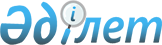 "Азаматтық қорғау құралымдарын құру, ұстау, материалдық-техникалық қамтамасыз ету, дайындау және оларды тарту қағидаларын бекіту туралы" Қазақстан Республикасы Ішкі істер министрінің 2015 жылғы 23 сәуірдегі №387 бұйрығына өзгеріс енгізу туралыҚазақстан Республикасы Төтенше жағдайлар министрінің 2022 жылғы 23 тамыздағы № 41 бұйрығы. Қазақстан Республикасының Әділет министрлігінде 2022 жылғы 26 тамызда № 29296 болып тіркелді
      БҰЙЫРАМЫН:
      1. "Азаматтық қорғау құралымдарын құру, ұстау, материалдық-техникалық қамтамасыз ету, дайындау және оларды тарту қағидаларын бекіту туралы" Қазақстан Республикасы Ішкі істер министрінің 2015 жылғы 23 сәуірдегі № 387 (Нормативтік құқықтық актілерді мемлекеттік тіркеу тізілімінде № 11243 тіркелді) бұйрығына келесі өзгеріс енгізілсін:
      Аталған бұйрықпен бекітілген Азаматтық қорғау құралымдарын құру, ұстау, материалдық-техникалық қамтамасыз ету, даярлау және тарту қағидаларында:
      18-тармақ мынадай редакцияда жазылсын:
      "18. Азаматтық қорғау құралымдарына бірінші, екінші және үшінші топтағы мүгедектігі бар адамдарды, жүкті әйелдерді, сегіз жасқа дейінгі жастағы балалары бар әйелдерді және соғыс уақытында – жұмылдыру нұсқаулары бар әскери міндеттілерді қоспағанда, еңбекке қабілетті еркектер мен әйелдер қабылданады.
      Бейбіт уақытта табиғи және техногендік сипаттағы төтенше жағдайларды жою үшін құралымдарға жұмылдыру ұйғарымы бар әскери міндеттілер кіргізіледі. Соғыс уақытында жұмылдыру ұйғарымы бар адамдар азаматтық қорғау құралымдары құрамынан шығарылады (мұндай жағдайда оларды ауыстыратын дублерлер дайындалады)."
      2. Қазақстан Республикасы Төтенше жағдайлар министрлігінің Азаматтық қорғаныс және әскери бөлімдер комитеті Қазақстан Республикасының заңнамасында белгіленген тәртіпте:
      1) осы бұйрықтың Қазақстан Республикасы Әділет министрлігінде мемлекеттік тіркелуін;
      2) осы бұйрықты Қазақстан Республикасы Төтенше жағдайлар министрлігінің интернет-ресурсында орналастыруды;
      3) осы бұйрық Қазақстан Республикасы Әділет министрлігінде мемлекеттік тіркелгеннен кейін он жұмыс күні ішінде Қазақстан Республикасы Төтенше жағдайлар министрлігінің Заң департаментіне осы тармақтың 1) және 2) тармақшаларында көзделген іс-шаралардың орындалуы туралы мәліметтерді ұсынуды қамтамасыз етсін.
      3. Осы бұйрықтың орындалуын бақылау жетекшілік ететін Қазақстан Республикасы Төтенше жағдайлар вице-министріне жүктелсін.
      4. Осы бұйрық алғашқы ресми жарияланған күнінен бастап күнтізбелік он күн өткен соң қолданысқа енгізіледі.
					© 2012. Қазақстан Республикасы Әділет министрлігінің «Қазақстан Республикасының Заңнама және құқықтық ақпарат институты» ШЖҚ РМК
				
      Қазақстан Республикасы Төтенше жағдайлар министрі 

Ю. Ильин
